Healthy RelationshipsHave you ever tried a jellybean that looked like it would taste like lemon or lime, only to discover it tasted like grass? Sometimes relationships can look okay on the outside but be something that you did not want on the inside. It’s important to know what the characteristics of a healthy relationship and the characteristics of a unhealthy relationship are to be able to know if your relationships are having a positive impact on your life.What Kind of Relationships Should be Healthy?Most people assume healthy relationships only refers to romantic relationships. But developing healthy relationships can happen in any relationship.Friends FamilyRoommatesCoworkers AcquaintancesClassmatesKnow the Signs of Healthy and Unhealthy RelationshipsIt’s a good sign if your relationship has:IndependenceBoth of you take time alone when you need itNeither of you expect the other to give you everything you need.Honesty & AccountabilityBoth of you accept responsibility for yourselves, admit when you are wrong, and communicate openly and truthfullyRespectIs emotionally affirming and understanding, listens non-judgmentally, values your opinionsSafety & ComfortEnsures you are able to express yourself and able to do the things you want to doIntentionally creates an environment where you feel safeNegotiation & FairnessAccepts change and is able to agree to disagreeSeeks mutually satisfying resolutions to conflictTrust & supportSupports your passions and goalsRespects your right to your own feelings, friends, activities, and opinionsIt’s a not so good sign  if your relationship has:Economic AbuseControls access to money and/or takes your moneyPrevents you from getting or keeping a jobCoercion & ThreatsThreatens to embarrass you, leave you, or hurt you and may carry out these threatsThreatens to hurt themselvesIsolationControls what you do, who you see or talk to, where you goUses jealousy to justify their actionsMinimize, Deny, BlameMakes light of abuse or says the abuse didn’t happenShifts responsibility of abusive behavior and/or may say you caused the abuseEmotional AbuseAlways puts you down, calls you names, makes you feel bad about yourselfPlays mind games, makes you feel guiltyIntimidationMakes you feel afraid by using looks, actions, or gesturesDestroys your property, including your phoneAbuses petsRelationship QuizRead the statements listed below. If two or more statements apply to your relationship, congratulations!Continue to make sure you and your partner work towards having a relationship.is supportive of meencourages melistens to me when I need to talkunderstands I have my own life toorespects me and my interestsmakes me feel safe and cared forcommunicates openly and kindlydoesn't expect me to solve their problemsRead the statements listed below. If two or more statements apply to your relationship, it may be time for a relationship checkup. If you feel comfortable, have a conversation with your partner. If you don’t there are many resources on and off campus for support.isn't well liked by my friendssays I am too busy and should make more time for themtexts or calls all the timegets jealous if I do things with other peoplecontrols what I wear or docalls me names and puts me downthreatens to hurt me or themselvesmakes me feel nervous or anxiousImages You Can Use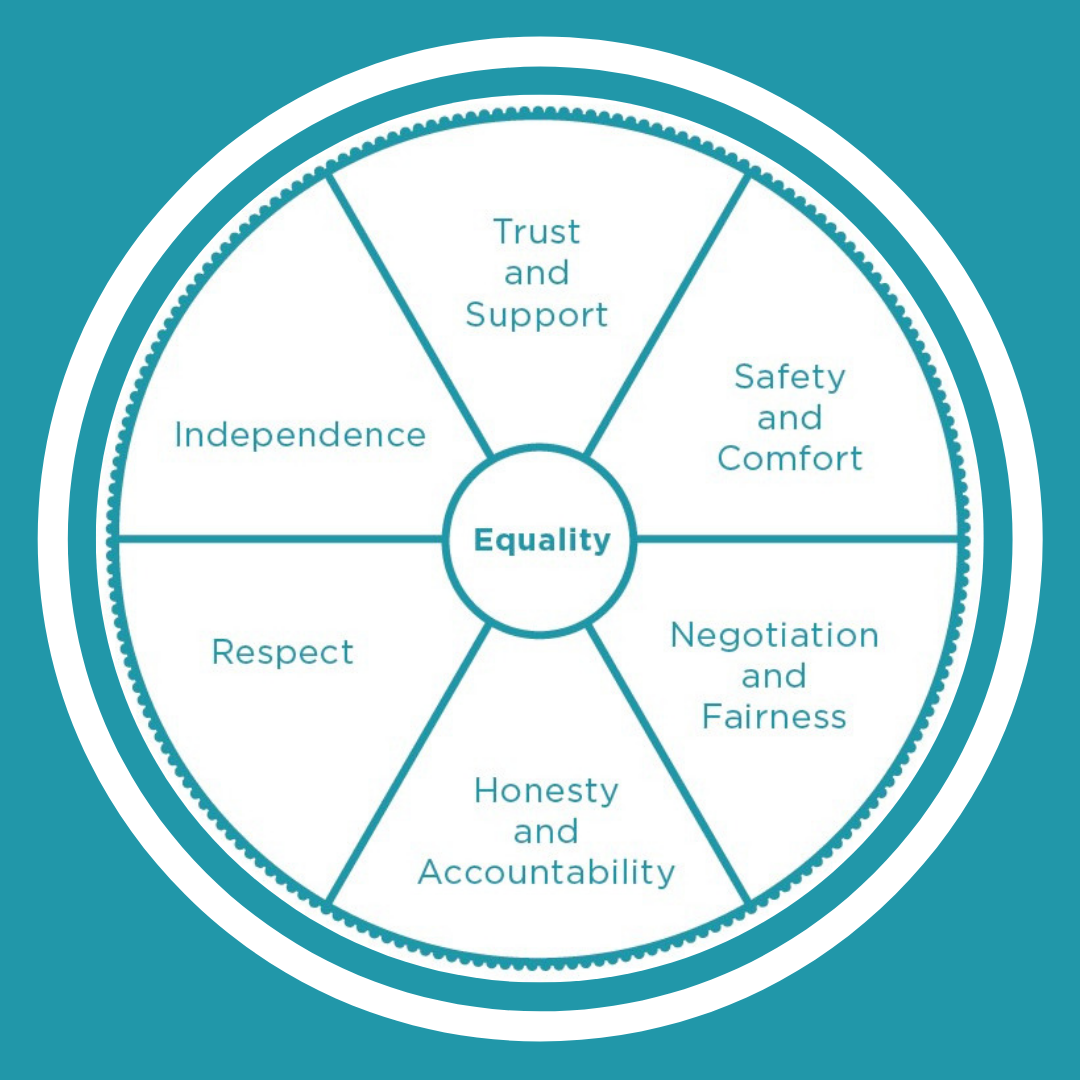 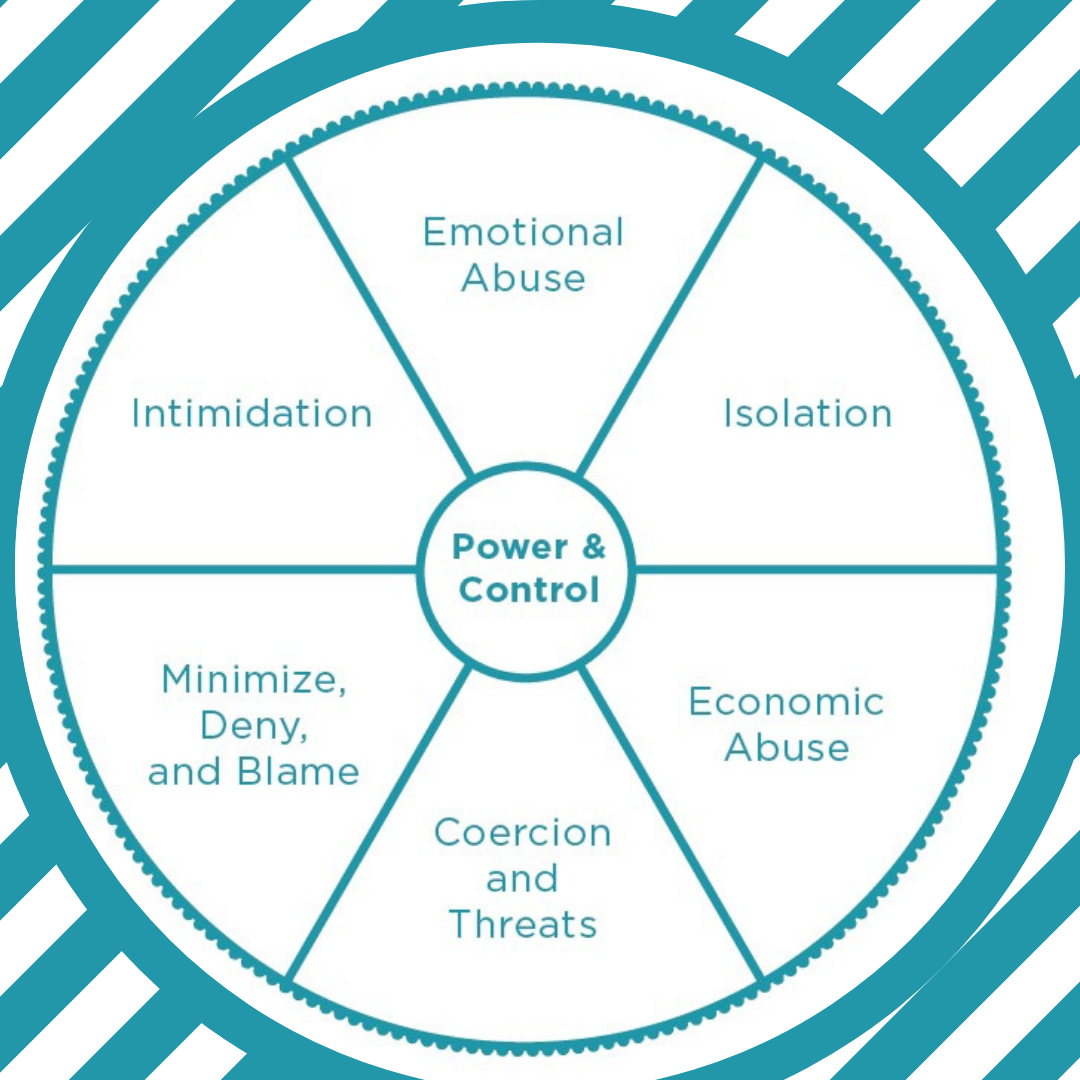 Resources:On Campus974-HELP – Dean of Students
413 Student Services Building
1331 Circle Park
Knoxville, TN 37916
865-974-4357974-HELP is a help line for distressed students. It is available 24hrs a day. If you are concerned or worried for a fellow Vol, observe a behavior that makes you uncomfortable, or you feel like a fellow Vol may harm themselves or others, 974-HELP is where you can call for support. Students can also call 974-HELP for themselves. (It is not a resource for immediate emergencies. Contact 911 or UTPD at 865-974-3111 for emergencies.)Center for Health Education & Wellness
Student Health Building, 2nd Floor
1800 Volunteer Blvd
Knoxville, TN 37996
M -F: 8:00am – 5:00pmhttps://wellness.utk.edu/healthy-relationships/The Center for Health Education & Wellness (CHEW) provides education and information on healthy relationships. Office of Title IX
1817 Melrose AveKnoxville, TN 37996 865-974-9600https://titleix.utk.edu/The Office of Title IX provides support to students who may be experiencing an issue related to Title IX. Their website is where you can find the full Policy on Sexual Harassment, Sexual Assault, Dating and Domestic Violence and Stalking, their You Are Not Alone guide, Respondent Support guide, and on-campus and community resources related to sexual assault and other forms of interpersonal violence. Student Counseling Center
Student Health Building, 2nd Floor
1800 Volunteer Blvd
Knoxville, TN 37996
865-974-2196The Student Counseling Center provides individual sessions, group therapy, and couple’s therapy.UT Police Department (UTPD)911865-974-3114Off CampusFamily Justice Center (FJC)865-521-6336 (24/7 hotline)https://fjcknoxville.com/ The FJC assists survivors of both domestic abuse and sexual violence.Helen Ross McNabb Sexual Assault Center of East Tennessee (SACET)2455 Sutherland Avenue, Building B, Knoxville, TN 37919865-522-7273 (24/7 hotline)The SACET provides sexual assault nurse examinations, prophylactic STD and ECP medications, baseline STD testing, expert witness testimony in court, advocacy, therapy, education, and outreach. All services are FREE.UTPD will provide transportation for UT students to the SACET. You do not have to report to the police to receive transportation services.Love Is Respecthttps://www.loveisrespect.org/SourcesDomestic Abuse Intervention Programs. (n.d.). Wheels. Retrieved from https://www.theduluthmodel.org/wheels/Love is Respect.org. (n.d.). Are you in a healthy relationship? Retrieved from https://www.loveisrespect.org/for-someone-else/is-my-relationship-healthy-quiz/